  Změna programu vyhrazena22. listopadpondělí23. listopadúterý 24. listopadstředa25. listopad      čtvrtek  26. listopadpátek27. listopadsobota28. listopadneděle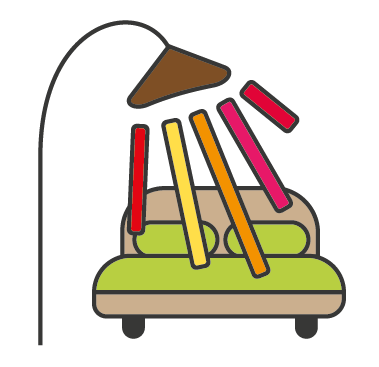 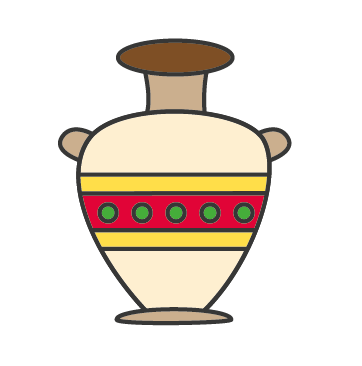 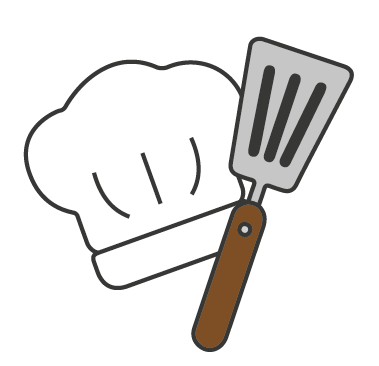 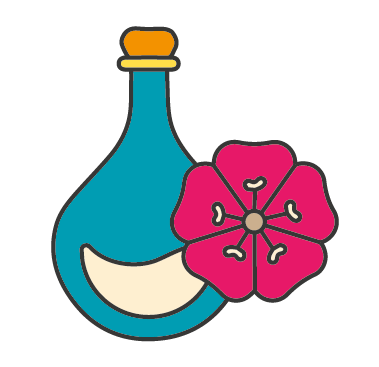 9:30 – 10:00Snoezelen3. patro9:30 – 11:00Keramická dílnaPřízemí9:30 – 11:00Vánoční pečeníPřízemí9:30 – 10:30AromaterapieIndividuálně 10:00 – 11:00Jóga Přízemí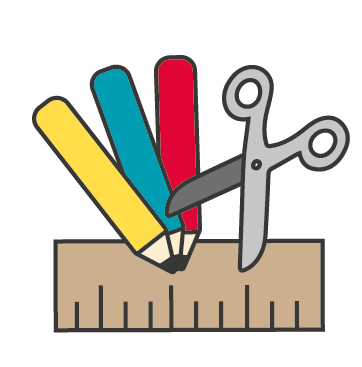 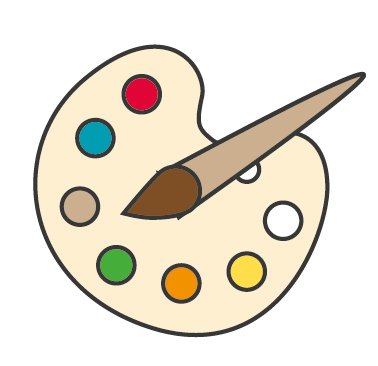 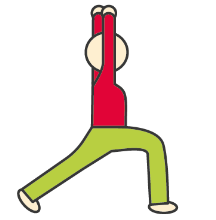 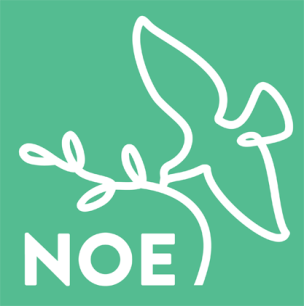 10:00 – 11:00Tvořívá dílna2. patro9:30 – 11:00Arteterapie1.patro10:00 – 11:00Cvičenís Jirkou10:00 – 11:00Cvičenís Jirkou10:00 – 11:00Cvičenís Jirkou10:30TV NOEMŠE SVATÁKaple Telepace živě 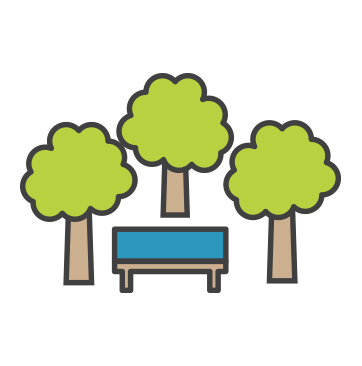 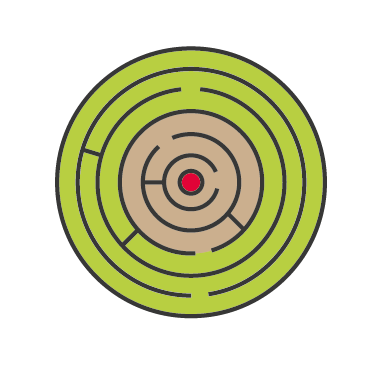 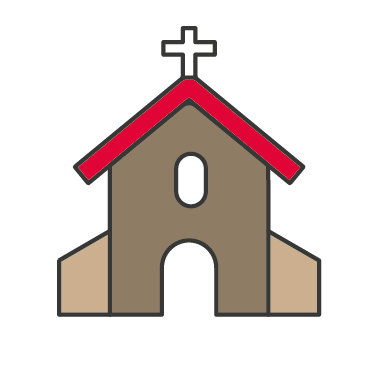 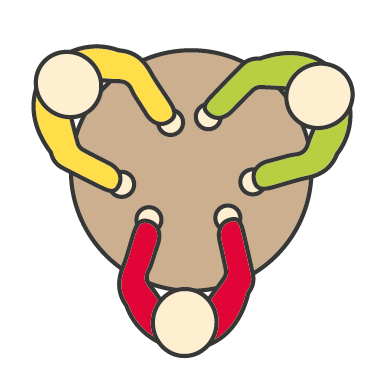 14:30 – 16:00Vycházky14:30 – 16:00Paměťové hryPolsko5. patro14:00 – 16:00Vycházky14:45 – 15:15BohoslužbaKaple14:00 – 16:00Vycházky14:00 – 16:00Povídání s NaďouPřízemí14:00 – 16:00Povídání s NaďouPřízemí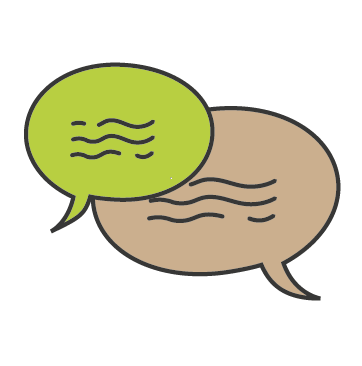 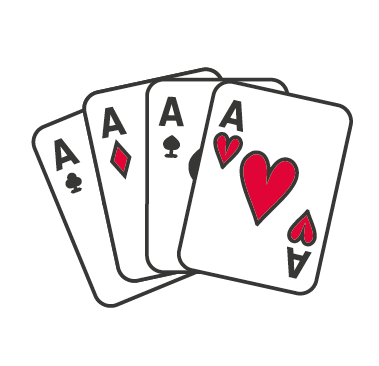 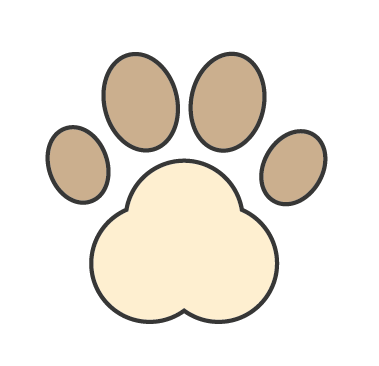 14:30 – 15:30ReminiscenceIndividuálně14:00 – 15:30Vycházky14:30 – 15:30Společenské hry3. patro14:30 – 16:00Vycházky15:00 – 16:00CanisterapieMája & Daisi2.patro